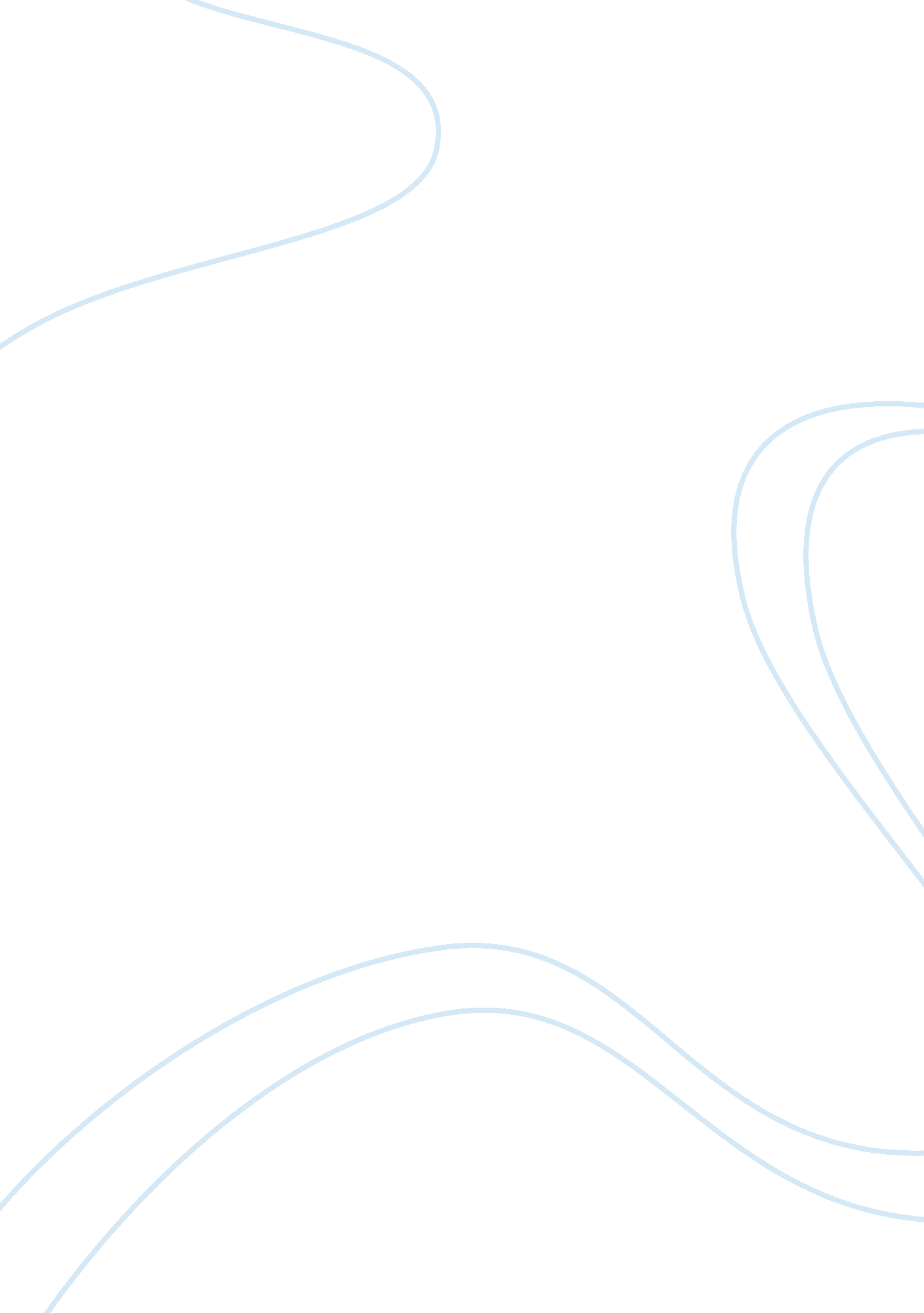 Victimless: crime and his her business thriveLaw, Crime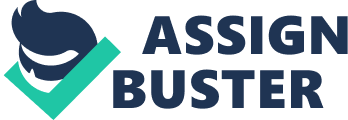 Possession and carrying a firearm or the illegal purchase of a firearm is indeed a victimless crime. The possession of a firearm is a victimless crime because no one is harmed in the process, no one is complaining about the activities, and you are not leaving a victim behind. These offenses are not usually listed as victimless crimes because people believe guns kill people. While you are in the process of a legal or illegal purchase of a firearm, no one is being harmed in the process. A salesman is selling and a buyer is buying, it is as simple as that. Even in the case of the purchase of an illegal firearm the case is same. The salesman is not aware of the buyers intentions. There is absolutely no harm being done in the transaction of a purchase. The gun is not going to load itself in the case and fire off. Also while you are in the process of purchasing a legal or an illegal firearm, neither side of the party is complaining about the activities that are taking place. The salesman is making a sale, and is content on making his/her business thrive. The buyer is buying a product that he/she is inquiring about. In this case, a firearm and in conclusion no harm is done. During the purchase of a legal or an illegal firearm, there is no damage being done at that moment. No damage to property nor to any people. Therefore you are not leaving behind a victim. When you purchase anything, there is no harm being done in any case. For example; you are not harming anyone when you are purchasing a pizza, or purchasing a slurpee at a mini market, or buying you monthly groceries for your home. It is simply a harmless purchase and no damage is being done. These offenses are not usually listed as victimless crimes because people believe that guns kill people, when in fact people with guns kill people. Some other examples of “ victimless crimes” are prostitution, gambling, and purchasing/selling drugs. These are victimless crimes because no one is harmed and no one complains of the activities. Again I would like to remind my readers that possession and/or carrying a firearm is considered a victimless crime in my opinion because you can purchase a firearm without harming anyone, without either party complaining of the activity, your are not leaving a victim behind, also neither party is damaging people or property. 